[RENGINIO PAVADINIMAS]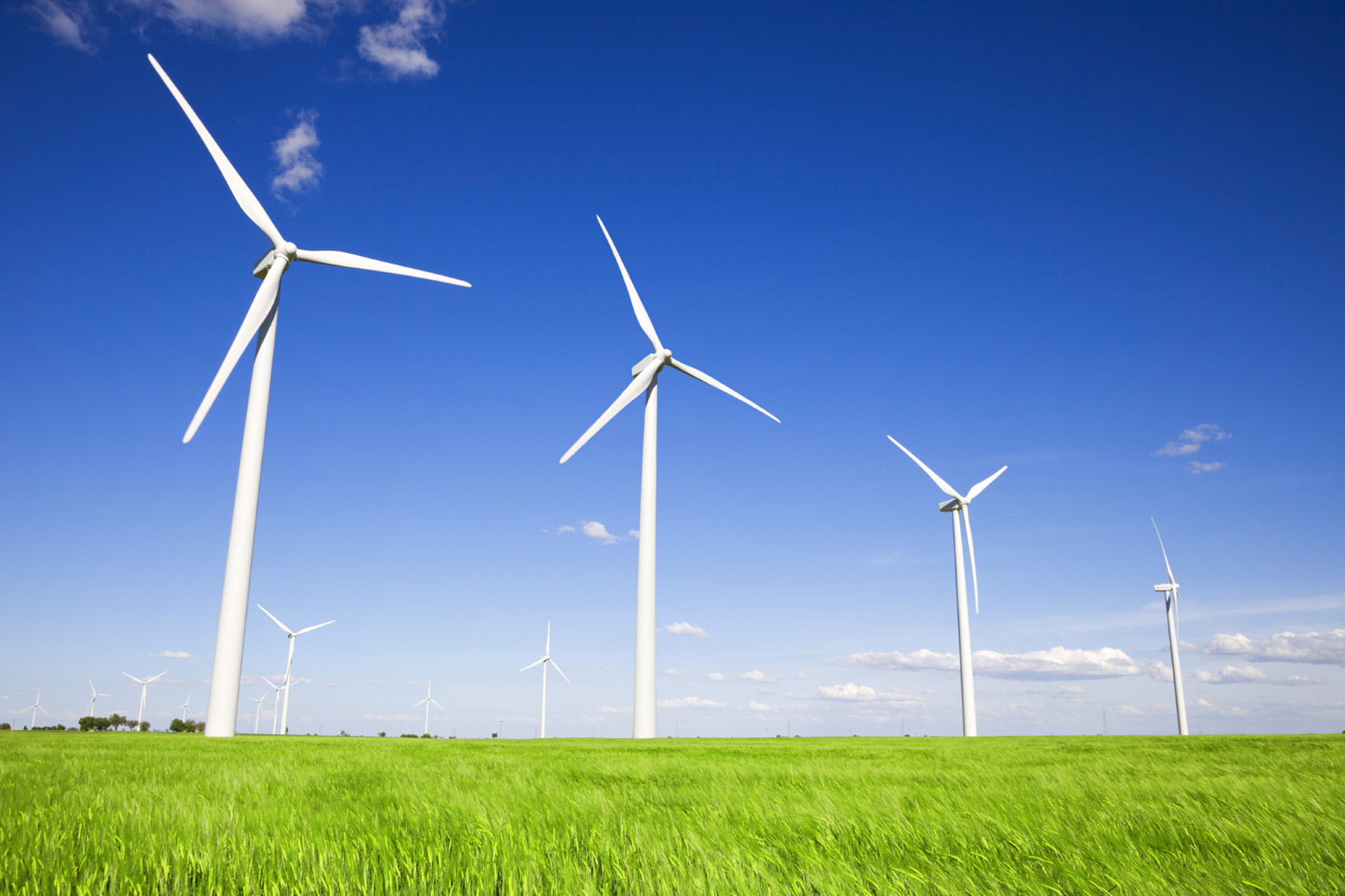 [Įveskite potemę / aprašą][Norėdami pakeisti vietos rezervavimo tekstą (tokį kaip šis), tiesiog pažymėkite jį ir tada pradėkite rašyti. (Neįtraukite tarpo kairėje arba dešinėje prie pažymėtos srities simbolių.)][Norėdami pakeisti nuotrauką, ją panaikinkite ir skirtuke Įterpimas spustelėkite Paveikslėlis.][Norite įtraukti tekstą? Pritaikykite bet kurį šiame lankstinuke matomą teksto formatą vos vienu spustelėjimu skirtuko Pagrindinis grupėje Stiliai.][Įvykio data]   [Įvykio laikas][Renginio pavadinimas], [Adresas, miestas, pašto kodas][Žiniatinklio adresas], [El. paštas]